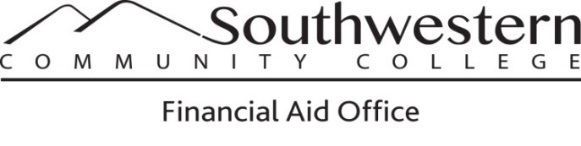 Financial Aid Warning Checklist for Student not making Satisfactory Academic Progress – must be returned to Financial Aid OfficeStudent Name 								SCC ID# 			Step 1-- To be completed with SCC Financial Aid Office:FA Warning status assigned--end of   				 semesterRequired cumulative completion rate = 67%Student’s completion rate 		       	     		    	   			%			        Hours completed	    Hours attempted	                completion rateNumber of Hours student must complete (with no withdrawals or failures) to reach 67%  		Required cumulative GPA = 2.00Student’s cumulative GPA 		Financial Aid Staff Signature					DateStep 2-- To be completed by SCC Advisor:I have reviewed the upcoming semester’s class schedule with the student, and using the Appreciative Advising DESIGN phase (helping students devise concrete, achievable goals) I recommend the following:Advisor Signature						Date  Step 3--To be completed by Student:I understand that I have been placed on Financial Aid Warning for the upcoming semester, since I am not making Satisfactory Academic Progress according to federal regulations.  This may be due to a GPA below required standards, a completion rate below standards, or both.  Financial Aid Warning status allows me to receive federal and state financial aid for one semester.  At the end of my one Financial Aid Warning semester, if I am not meeting both GPA and completion rate standards, my financial aid eligibility at SCC will be suspended.  I will then be required to pay for courses on my own, until I reach the required standards and regain eligibility.Student Signature						Date